Reference Letter for Job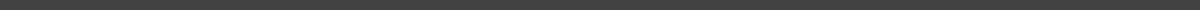 Header: [Your Name]
Sub-header: [Your Professional Title / Relationship to the Applicant]
Contact Information: [Your Email and Phone Number]
Date: [Date]Recipient:
To Whom It May Concern,Introduction:
Briefly introduce yourself and specify your relationship with the applicant, including how long you've known them.Body:Professional Qualifications: Describe the applicant's qualifications, skills, and why they are suited for the job.Character and Interpersonal Skills: Elaborate on the applicant's character traits that make them a great fit for the role and company culture.Examples: Provide specific examples of achievements or situations that demonstrate the applicant's abilities and character.Conclusion:
Endorse the applicant for the job, emphasizing your belief in their suitability and potential contributions.Closing:
Offer availability for further discussion.
"Please feel free to contact me if you need additional information."Signature:
[Your Signature]
[Your Name]